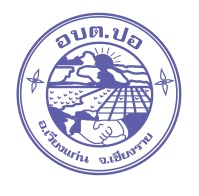 นโยบายการบริหารทรัพยากรบุคคล(พ.ศ.2564 – 2566)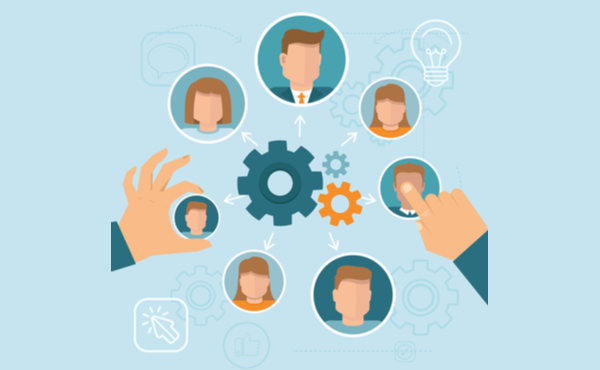 องค์การบริหารส่วนตำบลปออำเภอเวียงแก่น จังหวัดเชียงรายนโยบายการบริหารทรัพยากรบุคคลองค์การบริหารส่วนตำบลปอ อำเภอเวียงแก่น  จังหวัดเชียงราย	กระบวนการบริหารทรัพยากรบุคคล จะต้องมีความรู้ ความเข้าใจในกระบวนการ และกิจกรรมต่าง ๆ ด้านการบริหารทรัพยากรบุคคล และเข้าใจในกฎหมาย ระเบียบ และวิธีปฏิบัติต่างๆ ที่ควบคุมและกากับการ ดาเนินการ เพื่อให้ได้บุคคลที่มีความรู้ ความสามารถเหมาะสมเข้ามาสู่องค์กร โดยยึดหลักของคุณธรรมในการดาเนินการ ประกอบกับเป็นการผลักดันให้ผู้บริหารและผู้ปฏิบัติงาน ต้องมองบทบาทตนเองเลยออกไปจากกรอบความคิดเดิมไปสู่บทบาท และกระบวนทัศน์ใหม่ ที่จะต้องเสริมสร้างคุณค่าของความสามารถ ความสัมฤทธิผล และความเจริญที่มั่นคง ยั่งยืน ให้กับบุคลากรและองค์กร เป้าหมายการพัฒนาระบบบริหารงานบุคคล 	แนวคิดและทิศทางการพัฒนาการบริหารงานบุคคลส่วนท้องถิ่นเป็นไปตามเจตนารมณ์ของรัฐธรรมนูญและหลักการกระจายอำนาจให้แก่องค์กรปกครองส่วนท้องถิ่น จึงกำหนดเป้าหมายของการพัฒนาระบบบริหารงานบุคคลส่วนท้องถิ่น ดังนี้ 	1. องค์กรปกครองส่วนท้องถิ่น มีระบบการบริหารงานบุคคล ที่มีความเป็นอิสระตามเจตนารมณ์ของรัฐธรรมนูญแห่งราชอาณาจักรไทย โดยเป็นระบบที่ยึดหลักการการบริหารกิจการบ้านเมืองและสังคมที่ดี 	2. องค์กรปกครองส่วนท้องถิ่น มีระบบการบริหารงานบุคคลที่มีความทันสมัย และมีประสิทธิภาพ ประสิทธิผล ในการบริหารงาน สามารถใช้ทรัพยากรบุคคลในการบริหารและจัดการให้เกิดประโยชน์สูงสุด โดยมีค่าใช้จ่ายด้านบุคคลไม่เกินร้อยละ 40 ของงบประมาณรายจ่ายประจาปี 	3. องค์กรปกครองส่วนท้องถิ่น มีระบบการบริหารงานบุคคลที่ทาให้สามารถปฏิบัติหน้าที่รองรับภารกิจ ที่ได้รับการถ่ายโอนจากราชการบริหารส่วนกลาง และราชการบริหารส่วนภูมิภาคตามแผนการกระจายอำนาจให้แก่องค์กรปกครองส่วนท้องถิ่น พ.ศ. 2543  ได้อย่างมีประสิทธิภาพและประสิทธิผล 	4. ส่งเสริมให้บุคลากรได้รับการฝึกอบรมเพื่อพัฒนาบุคลากรและระบบบริหารงานบุคคล เพื่อตอบสนองนโยบายดังกล่าวในการบริหารทรัพยากรบุคคล จึงมุ่งเน้นที่กระบวนการบริหาร ทรัพยากรบุคคลในด้านต่างๆ ดังนี้ 	1. นโยบายวิเคราะห์อัตรากาลัง 	เพื่อสนับสนุนให้การปฏิบัติงานของพนักงานส่วนตำบลและองค์กรมีประสิทธิภาพ ได้มีการใช้ เครื่องมือทางสถิติและตัวชี้วัดต่าง ๆ ในการวางแผนอัตรากำลัง โดยเปรียบเทียบภารกิจการปฏิบัติงานเพื่อเพิ่มประสิทธิภาพในการบริหารและพัฒนาบุคลากรรวมทั้งมีโครงสร้างองค์กรและตำแหน่งอย่างมีประสิทธิภาพเพื่อบริหารจัดการทรัพยากรบุคคลให้เกิดประโยชน์สูงสุด นาไปสู่การบรรลุพันธกิจขององค์กรต่อไป 	2. นโยบายการสรรหาและคัดเลือก 	การสรรหาบุคลากรเชิงรุกเป็นสิ่งที่องค์กรให้ความสำคัญอย่างต่อเนื่องเพื่อให้ได้บุคลากรที่มีคุณภาพ องค์การบริหารส่วนตำบลปอจึงมีประกาศรับสมัครพนักงานจ้างในระบบเปิด และการรับโอนย้ายพนักงานส่วนท้องถิ่นตามประกาศคณะกรรมการกลางพนักงานส่วนตำบล สาหรับการคัดเลือกพนักงานส่วนตำบล องค์การบริหารส่วนตำบลปอ ให้ความสำคัญกับการคัดเลือกบุคลากร โดยยึดหลักความรู้ ความสามารถ คุณลักษณะที่เหมาะสมกับงาน ควบคู่กับความเป็นคนดี การสรรหาและคัดเลือกบุคลากรจะดาเนินการผ่านการพิจารณาร่วมกันของคณะกรรมการแผนอัตรากาลัง  3 ปี เพื่อให้การคัดเลือกเป็นไปอย่างโปร่งใส และมีความเหมาะสมกับตำแหน่งรวมทั้งใช้เทคโนโลยีและเครื่องมือที่ทันสมัยมาสนับสนุน ซึ่งมุ่งส่งเสริมให้บุคลากรนั้นๆ ประสบความสำเร็จในสายวิชาชีพ และจะนำไปสู่ความสำเร็จอย่างยั่งยืนขององค์กรต่อไป 	3. นโยบายด้านบริหารผลการปฏิบัติงาน 	องค์การบริหารส่วนตำบลปอมีการประเมินผลการปฏิบัติงานของพนักงานส่วนตำบลอย่างเป็นธรรม รวมทั้งเป็นไปตามนโยบายและกลยุทธ์ของทุกสายงาน โดยนาระบบตัวชี้วัดผลการปฏิบัติงาน (KPI) จากเป้าหมายขององค์กรลงสู่ระดับหน่วยงานและบุคคลที่สอดคล้องกับแผนอัตรากาลัง ตลอดจนประเมินผลขีดความสามารถต่างๆ Corporate Competency องค์การบริหารส่วนตำบลนาระบบการบริหารผลการปฏิบัติของพนักงานและผู้บริหารเพื่อนาไปสู่การบรรลุเป้าหมายขององค์กรอย่างมีประสิทธิภาพและประสิทธิผลต่อไป 	4. นโยบายบริหารและพัฒนาทรัพยากรบุคคลด้วยเทคโนโลยีสารสนเทศ 	องค์การบริหารส่วนตำบลปอนำเทคโนโลยีมาประยุกต์ใช้ในการบริหารและพัฒนาทรัพยากรบุคคล เพื่อสนับสนุนการบริหารทรัพยากรบุคคลให้เกิดความรวดเร็ว ถูกต้อง และเกิดประสิทธิภาพสูงสุด เช่น การสรรหาและเลือกสรรพนักงานส่วนตำบล (การประกาศรับโอนย้ายพนักงานส่วนตำบล การรับสมัครพนักงานจ้าง) ระบบกระบวนการเอกสารอิเลคทรอนิกส์ ระบบการจัดการข้อมูลความรู้และการประเมินขีดความสามารถ และการจัดทาแผนพัฒนาบุคลากร ระบบการบริหารสวัสดิการสังคม (เบี้ยยังชีพผู้สูงอายุ ผู้พิการ และผู้ติดเชื้อ HIV) ระบบประกาศการจัดซื้อจัดจ้างภาครัฐผ่านระบบอิเล็กทรอนิคส์ (EGP) ระบบบันทึกบัญชี (E-laas) ระบบศูนย์ข้อมูลบุคลากรท้องถิ่นแห่งชาติ (LHR) นอกจากนั้น องค์การบริหารส่วนตำบลปอ ได้ใช้ข้อมูลต่างๆ นี้ ไปใช้สนับสนุนการตัดสินใจและการกำหนดนโยบายการบริหารและพัฒนาทรัพยากรบุคคล ให้องค์กรประสบความสำเร็จอย่างยั่งยืน และเป็นการรองรับ Thailand 4.0 ต่อไป 	5. นโยบายสวัสดิการและผลตอบแทน 	องค์การบริหารส่วนตำบลปอ มีการกำหนดผลตอบแทน สิทธิประโยชน์ และสวัสดิการต่างๆ ตามความรับผิดชอบ สอดคล้องกับความสามารถของพนักงานในทุกระดับภายในองค์กร โดยมีการประเมินและวิเคราะห์ค่างานตามมาตรฐานกำหนดตำแหน่งให้มีความเป็นปัจจุบันตลอดเวลาและเหมาะสมกับระดับหน้าที่ความรับผิดชอบของแต่ละตำแหน่งให้สอดคล้องกับการดาเนินขององค์กร เพื่อให้พนักงานได้รับผลตอบแทน สิทธิประโยชน์และสวัสดิการที่เป็นไปตามระเบียบ กฎหมาย อย่างเป็นธรรม 	6. นโยบายสร้างความสัมพันธ์และผูกพันภายในองค์กร 	องค์การบริหารส่วนตำบลปอ ให้ความสำคัญอย่างมากกับการสร้างความสัมพันธ์ระหว่างผู้บริหาร สมาชิกสภาองค์การบริหารส่วนตำบล และพนักงานส่วนตำบลทุกระดับภายในองค์กร รวมทั้งการสื่อสารภายในองค์กรแบบ 2 ทาง (Two way Communication) เพื่อรับฟังความคิดเห็นต่างๆ แลกเปลี่ยนแนวคิดมุมมอง นำเสนอแนวคิดใหม่ ๆ เชิงสร้างสรรค์ของพนักงาน และนำผลที่ได้ไปปรับปรุงแนวทางการดำเนินงานและกระบวนการต่างๆ ให้มีประสิทธิภาพมากยิ่งขึ้น มีการสร้างทีมงาน (Team Building) และส่งเสริมการทางานเป็นทีม (Team of Profesionals) โดยมุ่งเน้นการสร้างค่านิยมและวัฒนธรรมองค์กรให้เกิดการประสานงานและการทางานร่วมกันอย่างมีประสิทธิภาพ ซึ่งในปีที่ผ่านมาองค์การบริหารส่วนตำบลปอจึงจัดกิจกรรมต่างๆ มากมาย เช่น การจัดกิจกรรมทาความสะอาดในสาeนักงานองค์การบริหารส่วนตำบล (กิจกรรม 5 ส.) การจัดโครงการฝึกอบรมเพิ่มประสิทธิภาพการปฏิบัติงานเชิงสร้างสรรค์และการทำงานเป็นทีม  (ภายใต้กิจกรรมละลายพฤติกรรม walk rally / การสร้างทีมงาน Team Building) การแข่งขันกีฬาท้องถิ่นสัมพันธ์ระหว่างองค์กรปกครองท้องถิ่นในเขตอำเภอเวียงแก่น การแข่งขันกีฬาระหว่างหน่วยงานราชการ หน่วยงานรัฐวิสาหกิจ และองค์กรเอกชน ในเขตอำเภอเวียงแก่น การจัดกิจกรรมจิตอาสาร่วมกับประชาชนทั่วไป ฯการดำเนินการตามนโยบายการบริหารทรัพยากรบุคคล1. นโยบายด้านการวิเคราะห์อัตรากำลัง2. นโยบายด้านการสรรหาและการตัดเลือก3. นโยบายด้านการบริหารผลการปฏิบัติงาน4. นโยบายด้านการบริหารและพัฒนาทรัพยากรบุคคลด้วยเทคโนโลยีสารสนเทศ5. นโยบายด้านสวัสดิการและผลตอบแทน5. นโยบายด้านการสร้างความสัมพันธ์และผูกพันภายในองค์กรขั้นตอนการติดตามผลให้กระทำดังนี้ 1. มอบหมายงานให้ปฏิบัติด้วยตนเอง 2. เปิดโอกาสให้ซักถามข้อสงสัยได้ ในกรณีที่มีปัญหา 3. ตรวจสอบผลการปฏิบัติงานในระยะเริ่มแรก และค่อยๆ ลดการตรวจสอบลงเมื่อผู้บังคับบัญชาแน่ใจว่า ผู้ใต้บังคับบัญชาปฏิบัติงานตามที่ได้รับการสอนได้ถูกต้อง 4. แจ้งให้ผู้บังคับบัญชาทราบถึงผลการปฏิบัติงาน ทั้งในส่วนที่ผู้ใต้บังคับบัญชาปฏิบัติได้ดี และ ส่วนที่ยังต้องปรับปรุงแก้ไขเพิ่มเติม เพื่อเสริมสร้างความเชื่อมั่นในตัวเอง และแก้ไขข้อบกพร่องเพื่อการปฏิบัติงานสมบูรณ์ยิ่งขึ้น เพื่อให้การดำเนินงานเป็นไปอย่างมีระบบชัดเจน ตามแผนการพัฒนาบุคลากร เพื่อเพิ่มพูนความรู้ ทักษะ ทัศนคติที่ดี คุณธรรมและจริยธรรม อันจะทำให้ปฏิบัติหน้าที่ราชการในตำแหน่งนั้นได้อย่างมีประสิทธิภาพ    (ลงชื่อ)       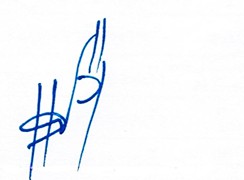 					      (นายแสน    ลือชา)				       นายกองค์การบริหารส่วนตำบลปอรายการตัวชี้วัดแผนอัตรากำลัง1. ใช้แผนอัตรากาลัง 3 ปี ขององค์การบริหารส่วนตำบลปอ ในการวิเคราะห์อัตรากำลัง เพื่อ จัดทำกรอบอัตรากาลังพนักงานส่วนตำบลในแต่ละส่วนราชการ และนำไปสู่การกำหนดจำนวน ประเภท และระดับตำแหน่ง เสนอ คณะกรรมการจัดทำแผนอัตรากำลัง 3 ปี ของ องค์การบริหารส่วนตำบลปอพิจารณา 2. มีการติดตามประเมินผล และปรับปรุงแผนอัตรากำลัง 3 ปี อย่างต่อเนื่อง และนาไปสู่การกำหนดจำนวน / ตำแหน่ง เพิ่ม หรือ ลด จำนวนตำแหน่ง เสนอ คณะกรรมการพนักงานส่วนตำบลจังหวัดเชียงราย เช่น การปรับปรุงตำแหน่ง สำหรับพนักงานส่วนตำบลให้ดำรงตำแหน่งที่สูงขึ้น, การขอเพิ่มอัตรากำลังข้าราชการ/พนักงานจ้าง, การปรับเปลี่ยนตำแหน่งพนักงานจ้างทั่วไปเป็น พนักงานจ้างตามภารกิจรายการตัวชี้วัดการสรรหาและคัดเลือก 1. มีแนวทางการปฏิบัติการสรรหาตามวิธีและหลักเกณฑ์ของคณะกรรมการพนักงานส่วนตำบลจังหวัดเชียงรายกำหนด 2. สรรหาพนักงานส่วนตำบลตามกรอบระยะเวลาในการสรรหา บรรจุ และแต่งตั้ง ตามระเบียบ/ ประกาศ/มติ ก.อบต. อย่างชัดเจน 3. มีแผนและสามารถสรรหา บรรจุ และแต่งตั้ง ได้ตามกรอบอัตรากำลัง 4. มีแผนและสามารถสรรหาพนักงานจ้างได้ตามกรอบอัตรากำลัง รายการตัวชี้วัดการบริหารผลการปฏิบัติงาน 1. ปฏิบัติตามหลักเกณฑ์และวิธีการประเมินผลการปฏิบัติราชการ เพื่อประเมินผลการปฏิบัติงานสำหรับเลื่อนขั้นเงินเดือนของข้าราชการ/เลื่อนค่าตอบแทนของพนักงานจ้าง 2. KPI ระดับบุคคลสอดคล้องกับมาตรฐานกำหนดตำแหน่ง ของแต่ละตำแหน่ง แต่ละกอง / ส่วนราชการ เพื่อกำหนดเป็นเงื่อนไขในการคัดเลือกบุคคลที่มีทักษะ หรือสมรรถนะสูง เพื่อพัฒนา ความก้าวหน้าในอาชีพ และเป็นเงื่อนไขในการกำหนดระดับตำแหน่งให้สูงขึ้น 3. ผลการประเมินที่ได้สามารถจำแนกความแตกต่างและจัดลำดับผลการปฏิบัติงานของพนักงานได้อย่างชัดเจนและและมีประสิทธิภาพ เพื่อใช้ประกอบการปรับปรุงและพัฒนาคุณภาพงานของข้าราชการในแต่ละตำแหน่ง และเป็นการ ส่งเสริมหรือเป็นแรงจูงใจพนักงานส่วนตำบลให้ปฏิบัติงานอย่างเต็มความสามารถและแข่งขันกันด้วยผลงาน รายการตัวชี้วัดการบริหารและพัฒนาทรัพยากรบุคคลด้วย เทคโนโลยีสารสนเทศ 1. มีการใช้เทคโนโลยีสารสนเทศในระบบงานหรือระบบการให้บริการด้านการบริหารทรัพยากรบุคคล 2. มีระบบเทคโนโลยีสารสนเทศในการจัดเก็บข้อมูล เกี่ยวกับบุคคลขององค์กร 3. มีการปรับปรุงฐานข้อมูลเกี่ยวกับบุคคลในระบบเทคโนโลยีสารสนเทศอย่างสม่ำเสมอ 4. มีการพัฒนาระบบงานหรือระบบการให้บริการด้านการบริหารทรัพยากรบุคคลที่สามารถเชื่อมโยงกับระบบเทคโนโลยีสารสนเทศฐานข้อมูลเกี่ยวกับบุคคลได้ เช่น - โปรแกรมระบบสารสนเทศทรัพยากรบุคคล ของข้าราการ พนักงานจ้าง พนักงานครู ระบบ HR - โปรแกรมระบบ E-laas, E-office, E-plan E-gp, ccis รายการตัวชี้วัดสวัสดิการและผลตอบแทน 1. พระราชบัญญัติ บำเหน็จบำนาญข้าราชการส่วนท้องถิ่น(ฉบับที่ 7) พ.ศ. 2548 2. ปฏิบัติตามระเบียบกระทรวงมหาดไทย ว่าด้วยสวัสดิการเกี่ยวกับการรักษาพยาบาลพนักงานส่วนท้องถิ่น พ.ศ.2541 แก้ไขถึง 2549 3. ปฏิบัติตามระเบียบกระทรวงมหาดไทย ว่าด้วยสวัสดิการเกี่ยวกับการศึกษาของบุตรพนักงานส่วนท้องถิ่น พ.ศ.2541 แก้ไขถึง 2563 4. ปฏิบัติตามระเบียบกระทรวงมหาดไทย ว่าด้วยค่าเช่าบ้านของข้าราชการส่วนท้องถิ่น พ.ศ. 2548 แก้ไขถึง 2562 5. ปฏิบัติตามระเบียบคณะกรรมการ ก.กลาง เรื่อง หลักเกณฑ์และวิธีการขอรับเงินค่าทำขวัญของพนักงานส่วนท้องถิ่นและลูกจ้างขององค์กรปกครองส่วนท้องถิ่น พ.ศ. 2548 6. ปฏิบัติตามประกาศ ก.กลาง เรื่อง กำหนดเงื่อนไขและวิธีการกำหนดประโยชน์ตอบแทนอื่นเป็นกรณีพิเศษอันมีลักษณะเป็นเงินรางวัลประจำปีสำหรับพนักงานส่วนตำบล ลูกจ้างและพนักงานจ้างขององค์การบริหารส่วนตำบล พ.ศ.2558 7. ประกาศคณะกรรมการพนักงานส่วนตำบลจังหวัด เชียงราย เรื่อง กำหนดหลักเกณฑ์เกี่ยวกับการ ให้พนักงานส่วนตำบล ลูกจ้าง และพนักงานจ้าง ขององค์การบริหารส่วนตำบลได้รับเงินเพิ่มการครองชีพชั่วคราว (ฉบับที่ 2) พ.ศ.2558 8. ระเบียบกองทุนสวัสดิการองค์การบริหารส่วนตำบลปอฉบับที่ 2  พ.ศ.  25639. ประกาศองค์การบริหารส่วนตำบลปอ เรื่อง กำหนดหลักเกณฑ์และอัตราการเบิกจ่ายค่าตอบแทนบุคคลหรือคณะกรรมการผู้รับผิดชอบการจัดซื้อจัดจ้างและการบริหารงานพัสดุภาครัฐ ขององค์การบริหารส่วนตำบลปอ ฯ พ.ศ. 2564รายการตัวชี้วัดการสร้างความสัมพันธ์และผูกพันภายในองค์กร1. มีการจัดอุปกรณ์ในการทำงานและกระบวนการ เจ้าหน้าที่สัมพันธ์ขั้นพื้นฐานเพื่ออำนวยความสะดวกในการปฏิบัติงานให้กับบุคลากร 2. จัดให้มีกิจกรรมการพัฒนาคุณภาพชีวิตของพนักงานส่วนตำบล พนักงานจ้าง ที่สะท้อนภาพการทางานของ องค์กร เช่น กิจกรรม 5 ส. กิจกรรม Big Cleaning Day, Sport Day, การจัดหาน้ำสะอาดเพื่อการอุปโภค บริโภค การสร้างจิตสำนึกหรือจิตอาสา เพื่อให้พนักงานทุกคนร่วมมือกันจัดทำกิจกรรม, และ เพื่อสร้างบรรยากาศในการทำงาน บทบาทภาระหน้าที่, สร้างภาพลักษณ์ที่ดีของสำนักงานให้ บุคคลทั่วไปได้ทราบและเข้าใจ 3. ผู้บริหารได้จัดประชุมพนักงานส่วนตำบล พนักงานจ้างเป็นประจำทุกเดือน เพื่อให้บุคลากรในสังกัดได้ให้ข้อเสนอแนะความคิดเห็นตลอดจนปัญหาอุปสรรคในการปฏิบัติงานเพื่อสร้างการยอมรับทบทวนและแก้ปัญหาอันเป็นการสร้างความ สัมพันธ์ที่ดีในองค์กร 4. พนักงานส่วนตำบล พนักงานจ้างทุกระดับเข้าร่วมกิจกรรม การเสริมสร้างคุณธรรม จริยธรรมและการสร้างความโปร่งใส ในการปฏิบัติราชการที่องค์การบริหารส่วนตำบลปอจัดขึ้น และที่จัดร่วมกับหน่วยงานอื่น และสามารถประยุกต์หลักธรรมต่างๆ มาใช้ในการ ปฏิบัติราชการ 5. ผู้บริหารและเจ้าหน้าที่ทุกระดับ มีส่วนร่วมในกิจกรรมการแข่งขันกีฬาท้องถิ่นสัมพันธ์อำเภอเวียงแก่นและการแข่งขันกีฬาเพื่อเชื่อมความสัมพันธ์ระหว่างหน่วยงานราชการหน่วยงานรัฐวิสาหกิจ และองค์กรเอกชนในเขตอำเภอเวียงแก่น6. ผู้บริหารและเจ้าหน้าที่ทุกระดับ มีส่วนร่วมในกิจกรรมการพัฒนาบุคลากรให้มีความผูกพันและอยู่กับองค์กรตลอดจนผู้บริหารทุกระดับเป็นต้นแบบและแสดงแบบอย่างที่ดีในด้านจริยธรรม คุณธรรมและ ความโปร่งใสในการดำเนินงานขององค์กร 